Советы для родителей«Помогите детям запомнитьправила пожарной безопасности»Пожарная безопасность дома·  Выучите и запишите на листе бумаги ваш адрес и телефон. Положите этот листок рядом с телефонным аппаратом.·  Не играй дома со спичками и зажигалками. Это может стать причиной пожара.· Уходя из дома или из комнаты, не забывай выключать электроприборы, особенно утюги, обогреватели, телевизор, светильники и т. д.·  Не суши белье над плитой. Оно может загореться.· В деревне или на даче без взрослых не подходи к печке и не открывай печную дверцу. От выпавшего огонька может загореться дом.·  Ни в коем случае не зажигай фейерверки, свечи или бенгальские огни без взрослых.Электроприборы·  Не пользуйтесь неисправными электроприборами.·  Не дотрагивайтесь до электроприборов мокрыми руками.·  Не пользуйтесь электроприборами в ванной.· Не накрывайте лампы и светильники тканью или бумагой.·  Не оставляйте включенными утюг и другие электроприборы.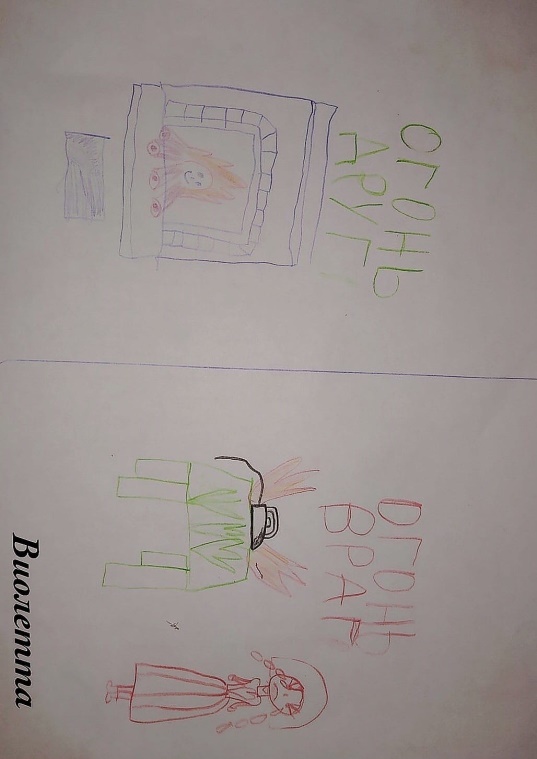 Правила поведения во время пожара в квартире·   Если огонь не большой и горит не электроприбор, можно попробовать сразу же затушить его, набросив на него плотную ткань или залив водой.·   Если огонь сразу не погас, немедленно убегай из дома в безопасное место. И только после этого позвони в пожарную охрану по телефону «01» или попроси об этом взрослых.·   Если не можешь убежать из горящей квартиры, сразу же позвони по телефону «01» и сообщи пожарным точный адрес (улица, номер дома, номер квартиры, где и что горит). После этого зови на помощь соседей и прохожих криком «Пожар!». ·    При пожаре дым намного опаснее огня. Продвигаться к выходу нужно ползком — внизу дыма меньше.·  При пожаре никогда не садись в лифт. Он может отключиться. Спускаться можно только по лестнице.·    Закрой нос и рот влажной тканью. Если есть вода — лей на пол. ·   Когда приедут пожарные, во всем их слушайся и не бойся. Они лучше знают, как тебя спасти. Обязательно закрой форточку и дверь в комнате, где начался пожар. Закрытая дверь может не только задержать проникновение дыма, но иногда и погасить огонь. Пожарная безопасность в лесу·  Пожар — самая большая опасность в лесу, поэтому не разводи костер в лесу.·   Никогда не балуйтесь в лесу со спичками и не разжигайте костров. В сухую жаркую погоду достаточно одной спички или искры от фейерверка, чтобы лес загорелся.·  Не выжигайте траву под деревьями, на прогалинах, на полянах и лугах.·  Не оставляйте на полянах бутылки или осколки стекла.·   Если вы оказались в лесу во время лесного пожара, определите направление ветра и направление распространения огня. Выходите из леса в сторону, откуда дует ветер.·    Выйдя из леса обязательно сообщите взрослым.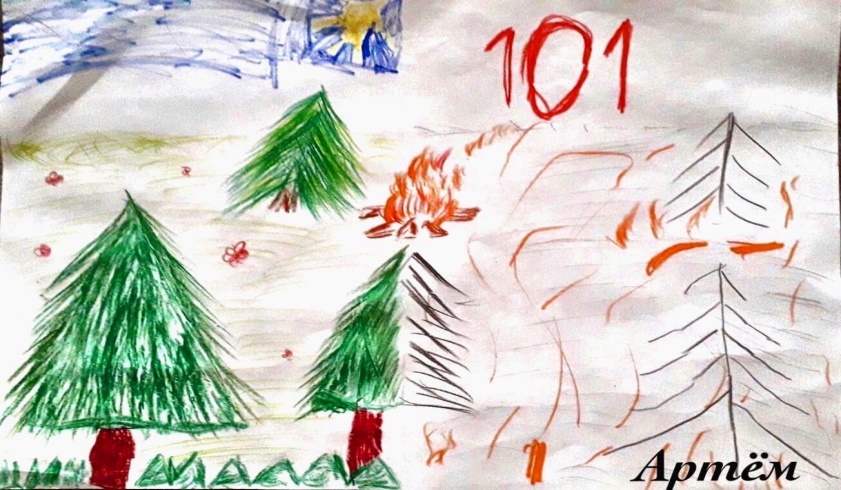 Правила поведения с костром . Не бросайте в лесу горящие спички и не балуйтесь с углями. . Не используйте огонь на вырубках. . Не разводите костры на торфянистых местах по берегам рек и озёр. . Не разводите костры среди сухой травы и камышей. . Не разводите костры в лесу на каменистых россыпях. .   Не разводите большой костёр. .   Не разводите костры при сильном ветре. .   Не оставляйте костёр без присмотра. .  Перед уходом место костра тщательно залейте водой и забросайте влажным грунтом. .  Заметив загорание в лесу, немедленно принимайте меры к его ликвидации.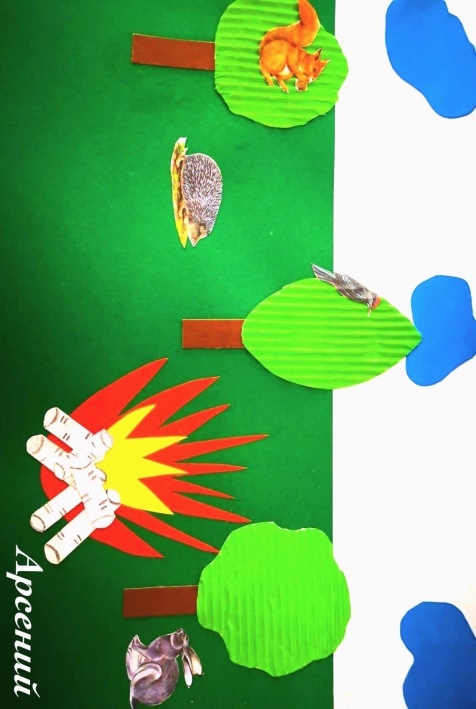 Советуем прочитать детям:Баданов М. Костер.Барто А. Гроза.Бороздин В. Поехали!Волынский Т. Кошкин дом.Гардернес Э. Сказка о заячьем теремке и опасном коробке.Голосов П. Сказка о заячьем теремке и опасном коробкеДмитриев Т. Тетя Варя — электросварщица.Жигулин А. Пожары.Житков Б. Пожар в море. Пожар. Дым.Зуев К. Машину проверяю.Ильин Е. Солнечный факел.Иоселиани О. Пожарная команда.Куклин Л. Сталевар. Кузнец. Пожарный.Маршак С. Кошкин дом. Вчера и сегодня (отрывок). Пожар. Рассказ о неизвестном герое.Михалков С. Дядя Степа (отрывок).Новичихин Е. Ноль — один. Спички.Оленев К. Красная машина.Орлова Д. Как Стобед хотел испугать волка, а сам чуть не сгорел.Пермяк Е. Как Огонь Воду замуж взял.Распутин В. Костер.Смирнов О. Степной пожар.Сухомлинский В. Воробышек и огонь.Толстой Л. Пожар. Пожарные собаки.Фетисов Т. Куда спешат красные машины.Холин И. Как непослушная хрюшка едва не сгорела.Хоринская Е. Спичка-невеличкаЦыферов Г. Жил на свете слоненок.Чуковский К. Путаница.Яковлев Ю. Кто о чем поет?МБДОУ«Детский сад №188»Гр.9 «Почемучки»По теме «Пожарная безопасность»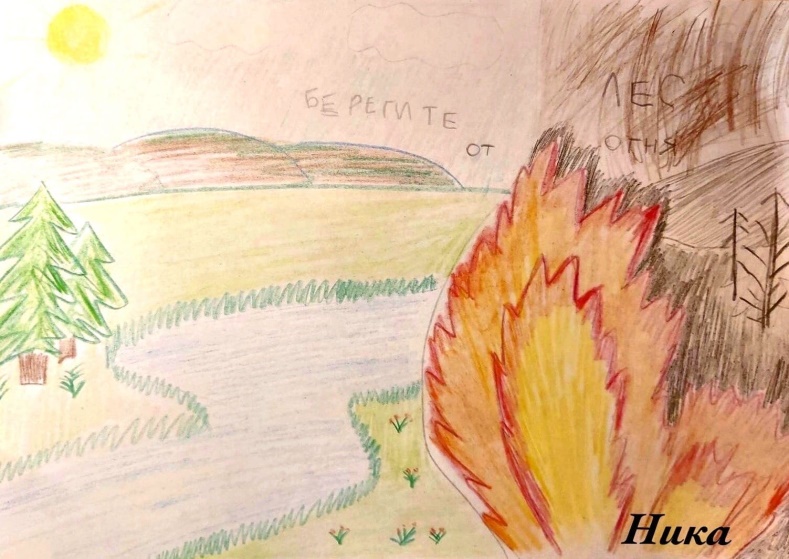 г.Иркутск